УКРАЇНА                                                  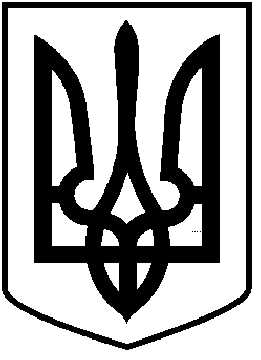 ЧОРТКІВСЬКА  МІСЬКА  РАДА                     ДЕВ’ЯТА СЕСІЯ   СЬОМОГО СКЛИКАННЯ                                                          РІШЕННЯвід  24  травня 2016 року                                                     № 216м. ЧортківПро звернення депутатів Чортківської міської ради  до депутатів Тернопільської обласної ради щодо ситуації навколо Чортківського обласного комунальногошкірно - венерологічного диспансеру       Розглянувши звернення  колективу Чортківського обласного  комунального шкірно - венерологічного диспансеру, керуючись статтею 26 Закону України «Про місцеве самоврядування в Україні»,  міська радаВИРІШИЛА:1. Схвалити звернення  депутатів Чортківської міської ради  до  депутатів Тернопільської обласної ради щодо ситуації навколо Чортківського обласного комунального шкірно-венерологічного диспансеру ( додається).2. Доручити секретарю міської ради  направити звернення  до Тернопільської обласної ради.Міський голова  			   Володимир  ШМАТЬКО